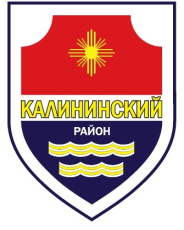 СОВЕТ депутатов калининского районаГОРОДА ЧЕЛЯБИНСКА 
второго созываР Е Ш Е Н И Еот 08.07.2021                                                                              № 25/2О внесении измененийи дополнений в УставКалининского районагорода ЧелябинскаВ соответствии с Федеральными законами от 20.07.2020 №236-ФЗ «О внесении изменений в Федеральный закон «Об общих принципах организации местного самоуправления в Российской Федерации,  от 08.12.2020 № 411-ФЗ «О внесении изменений в Федеральный закон «О государственной регистрации уставов муниципальных образований» и статью 44 Федерального закона «Об общих принципах организации местного самоуправления в Российской Федерации», от 30.12.2020 № 518-ФЗ «О внесении изменений в отдельные законодательные акты Российской Федерации», законом Челябинской области от 22.12.2020 № 288-ЗО «О некоторых вопросах правового регулирования отношений, связанных с инициативными проектами, выдвигаемыми для получения финансовой поддержки за счет межбюджетных трансфертов из областного бюджета»Совет депутатов Калининского района города Челябинска второго созываР Е Ш А Е Т:1. Внести в Устав Калининского района города Челябинска следующие изменения:1) В статье 6 «Вопросы местного значения внутригородского района»:пункт 2 дополнить подпунктом следующего содержания:«14) принятие решений и проведение на территории Калининского района мероприятий по выявлению правообладателей ранее учтенных объектов недвижимости, направление сведений о правообладателях данных объектов недвижимости для внесения в Единый государственный реестр недвижимости.»2) В статье 14 «Собрание граждан»:пункт 1 изложить в следующей редакции:«1. Для обсуждения вопросов местного значения, информирования населения о деятельности органов местного самоуправления и должностных лиц местного самоуправления, обсуждения вопросов внесения инициативных проектов и их рассмотрения, осуществления территориального общественного самоуправления на части территории Калининского района могут проводиться собрания граждан.»;пункт 3 изложить в следующей редакции:«3. Порядок назначения и проведения собрания граждан, а также полномочия собрания граждан определяются Федеральным законом от 6 октября 2003 года №131-ФЗ "Об общих принципах организации местного самоуправления в Российской Федерации", решениями Совета депутатов Калининского района нормативного характера. Собрание граждан, проводимое по инициативе населения, назначается Советом депутатов Калининского района в течение 30 дней со дня поступления обращения о проведении собрания граждан.»;пункт 5 изложить в следующей редакции:«5. Инициатива населения о проведении собрания граждан оформляется в виде обращения в Совет депутатов Калининского района, в котором указываются:1) вопрос (вопросы), предлагаемый (предлагаемые) к рассмотрению на собрании граждан;2) обоснование необходимости его (их) рассмотрения на собрании граждан;3) предложения по дате, времени и месту проведения собрания граждан;4) территория Калининского района, в пределах которой предполагается провести собрание граждан;5) контактная информация о лицах, ответственных за проведение собрания граждан.»;пункт 11 изложить в следующей редакции:«11. В собрании вправе участвовать граждане, достигшие 18 лет, проживающие в границах части территории Калининского района, на которой проводится собрание граждан.В собрании граждан по вопросам внесения инициативных проектов и их рассмотрения вправе принимать участие жители соответствующей территории, достигшие шестнадцатилетнего возраста. Порядок назначения и проведения собрания граждан в целях рассмотрения и обсуждения вопросов внесения инициативных проектов определяется решением Совета депутатов Калининского района нормативного характера.»;3) Статью 16 «Опрос граждан» изложить в новой редакции:«1. Опрос граждан проводится на всей территории Калининского района или на части его территории для выявления мнения населения и его учета при принятии решений органами местного самоуправления Калининского района и должностными лицами местного самоуправления Калининского района, а также органами государственной власти.2. Результаты опроса граждан носят рекомендательный характер.3. В опросе граждан имеют право участвовать жители Калининского района, обладающие избирательным правом.В опросе граждан по вопросу выявления мнения граждан о поддержке инициативного проекта вправе участвовать жители Калининского района или его части, в которых предлагается реализовать инициативный проект, достигшие шестнадцатилетнего возраста.4. Опрос граждан проводится по инициативе:1) Совета депутатов Калининского района или Главы Калининского района - по вопросам местного значения;2) органов государственной власти Челябинской области - для учета мнения граждан при принятии решений об изменении целевого назначения земель Калининского района для объектов регионального и межрегионального значения.3) жителей Калининского района или его части, в которых предлагается реализовать инициативный проект, достигших шестнадцатилетнего возраста, - для выявления мнения граждан о поддержке данного инициативного проекта.5. Порядок назначения и проведения опроса граждан определяется решением Совета депутатов Калининского района нормативного характера в соответствии с законом Челябинской области.6. Решение о назначении опроса граждан принимается Советом депутатов Калининского района. Для проведения опроса граждан может использоваться официальный сайт органов местного самоуправления Калининского района в информационно-телекоммуникационной сети "Интернет". В решении Совета депутатов Калининского района нормативного характера о назначении опроса граждан устанавливаются:1) дата и сроки проведения опроса граждан;2) формулировка вопроса (вопросов), предлагаемого (предлагаемых) при проведении опроса;3) методика проведения опроса граждан;4) форма опросного листа;5) минимальная численность жителей Калининского района, участвующих в опросе;6) порядок идентификации участников опроса в случае проведения опроса граждан с использованием официальных сайтов органов местного самоуправления Калининского района в информационно-телекоммуникационной сети «Интернет».7. Жители Калининского района должны быть проинформированы о проведении опроса граждан не менее чем за 10 дней до его проведения.8. Финансирование мероприятий, связанных с подготовкой и проведением опроса граждан, осуществляется:1) за счет средств бюджета Калининского района - при проведении опроса граждан по инициативе органов местного самоуправления Калининского района или жителей Калининского района;2) за счет средств бюджета Челябинской области - при проведении опроса граждан по инициативе органов государственной власти Челябинской области.»4) Дополнить Главу 3 «Формы непосредственного осуществления населением местного самоуправления и участия населения в осуществлении местного самоуправления» новой статьей:«Статья 17.1. Инициативные проекты1. В целях реализации мероприятий, имеющих приоритетное значение для жителей Калининского района или его части, по решению вопросов местного значения или иных вопросов, право решения которых предоставлено органам местного самоуправления Калининского района, в Администрацию Калининского района может быть внесен инициативный проект. Порядок определения части территории Калининского района, на которой могут реализовываться инициативные проекты, устанавливается решением Совета депутатов Калининского района нормативного характера.2. С инициативой о внесении инициативного проекта вправе выступить инициативная группа численностью не менее десяти граждан, достигших шестнадцатилетнего возраста и проживающих на территории Калининского района, органы территориального общественного самоуправления. Минимальная численность инициативной группы может быть уменьшена решением Совета депутатов Калининского района нормативного характера. Право выступить инициатором проекта в соответствии с решением Совета депутатов Калининского района может быть предоставлено также иным лицам, осуществляющим деятельность на территории Калининского района.3. Инициативный проект должен содержать следующие сведения:1) описание проблемы, решение которой имеет приоритетное значение для жителей Калининского района или его части;2) обоснование предложений по решению указанной проблемы;3) описание ожидаемого результата (ожидаемых результатов) реализации инициативного проекта;4) предварительный расчет необходимых расходов на реализацию инициативного проекта;5) планируемые сроки реализации инициативного проекта;6) сведения о планируемом (возможном) финансовом, имущественном и (или) трудовом участии заинтересованных лиц в реализации данного проекта;7) указание на объем средств бюджета Калининского района в случае, если предполагается использование этих средств на реализацию инициативного проекта, за исключением планируемого объема инициативных платежей;8) указание на территорию Калининского района или его часть, в границах которой будет реализовываться инициативный проект, в соответствии с порядком, установленным решением Совета депутатов Калининского района нормативного характера;9) иные сведения, предусмотренные решением Совета депутатов Калининского района нормативного характера.4. Порядок выдвижения, внесения, обсуждения, рассмотрения инициативных проектов, а также проведения их конкурсного отбора устанавливается Советом депутатов Калининского района.5. В отношении инициативных проектов, выдвигаемых для получения финансовой поддержки за счет межбюджетных трансфертов из бюджета Челябинской области, требования к составу сведений, которые должны содержать инициативные проекты, порядок рассмотрения инициативных проектов, в том числе основания для отказа в их поддержке, порядок и критерии конкурсного отбора таких инициативных проектов устанавливаются в соответствии с законом и (иным) нормативным правовым актом Челябинской области. 6. В случае, если в Администрацию Калининского района внесено несколько инициативных проектов, в том числе с описанием аналогичных по содержанию приоритетных проблем, Администрация Калининского района организует проведение конкурсного отбора и информирует об этом инициаторов проекта.7. Проведение конкурсного отбора инициативных проектов возлагается на коллегиальный орган (комиссию), порядок формирования и деятельности которого определяется решением Совета депутатов Калининского района нормативного характера. Состав коллегиального органа (комиссии) формируется Администрацией Калининского района. При этом половина от общего числа членов коллегиального органа (комиссии) должна быть назначена на основе предложений Совета депутатов Калининского района. Инициаторам проекта и их представителям при проведении конкурсного отбора должна обеспечиваться возможность участия в рассмотрении коллегиальным органом (комиссией) инициативных проектов и изложения своих позиций по ним.».5) В пункте 2 статьи 21 «Полномочия Совета депутатов Калининского района»:а) подпункт 20 считать подпунктом 25;б) дополнить подпунктами 20-24 следующего содержания:«20) установление порядка определения части территории Калининского района, на которой могут реализовываться инициативные проекты;21) установление порядка выдвижения, внесения, обсуждения, рассмотрения инициативных проектов, а также проведения их конкурсного отбора;22) определение порядка формирования и деятельности коллегиального органа (комиссии) по проведению конкурсного отбора инициативных проектов;23) определение порядка назначения и проведения собрания граждан в целях рассмотрения и обсуждения вопросов внесения инициативных проектов; 24) определение порядка расчета и возврата сумм инициативных платежей, подлежащих возврату лицам (в том числе организациям), осуществившим их перечисление в бюджет Калининского района;»6) Пункт 5 статьи 28 «Администрация Калининского района» дополнить новыми подпунктами 90-95 следующего содержания:«90) разрабатывает порядок определения части территории Калининского района, на которой могут реализовываться инициативные проекты;91) разрабатывает порядок выдвижения, внесения, обсуждения, рассмотрения инициативных проектов, а также проведения их конкурсного отбора;92) разрабатывает порядок формирования и деятельности коллегиального органа (комиссии) по проведению конкурсного отбора инициативных проектов;93) разрабатывает порядок назначения и проведения собрания граждан в целях рассмотрения и обсуждения вопросов внесения инициативных проектов;94) разрабатывает порядок расчета и возврата сумм инициативных платежей, подлежащих возврату лицам (в том числе организациям), осуществившим их перечисление в бюджет Калининского района;95) принимает решение и проводит на территории Калининского района мероприятия по выявлению правообладателей ранее учтенных объектов недвижимости, направляет сведения о правообладателях данных объектов недвижимости для внесения в Единый государственный реестр недвижимости.».7) Пункт 4 статьи 46 «Порядок принятия, внесения изменений и дополнений в Устав» изложить в следующей редакции:«4. Устав Калининского района, решения о внесении изменений и дополнений в Устав Калининского района подлежат официальному опубликованию (обнародованию) после их государственной регистрации и вступают в силу после их официального опубликования (обнародования). Глава Калининского района обязан опубликовать (обнародовать) зарегистрированные Устав Калининского района, решение о внесении изменений и дополнений в Устав Калининского района в течение семи дней со дня поступления уведомления о включении сведений об Уставе Калининского района, решении о внесении изменений и дополнений в Устав Калининского района в государственный реестр уставов муниципальных образований субъекта Российской Федерации, предусмотренного частью 6 статьи 4 Федерального закона от 21 июля 2005 года № 97-ФЗ «О государственной регистрации уставов муниципальных образований».». 2.	Настоящее решение подлежит официальному опубликованию в газете «Вечерний Челябинск» и обнародованию путем размещения на информационных стендах, после его государственной регистрации в территориальном органе уполномоченного федерального органа исполнительной власти с сфере регистрации уставов муниципальных образований.3. Настоящее решение вступает в силу после его официального опубликования (обнародования) в соответствии с действующим законодательством.Председатель Совета депутатов Калининского района города Челябинска                                В.В. НекрасовГлава Калининского района  города Челябинска                                                        С.В. Колесник